Student Guild of Curtin University 53rd Guild Council #9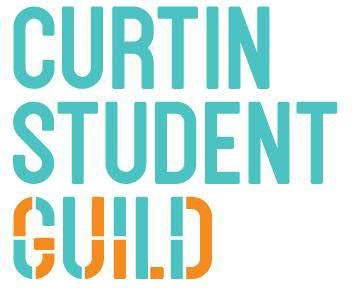 25 August 2022MinutesAcknowledgement of the Traditional Owners“The Curtin Student Guild would like to pay our respect to the Aboriginal and Torres Strait Islander members of our community by acknowledging the traditional owners of the land on which the Bentley Campus is located, the Wadjuk people of the Nyungar Nation; and on our Kalgoorlie Campus, the Wongutha people of the North-Eastern Goldfields. We acknowledge and respect their continuing culture and the contribution they make to the life of this university, city and this region.”AttendanceMembers Present; Jasmyne Tweed, Theodora Rohl, February Metcalf, Hameed Mohammad (Chair), Cassidy Pemberton, Sophie Scott, Dylan Botica, Athina Hilman (online), Adam Reader (online), Joshua CooperOthers Present; Maryanne Shaddick (minute secretary), David Luketina (Managing Director) Apologies and Leave of Absence; Rachel Taylor, Harry Brooking, Yie Xin CheongAbsent; Madison AinsworthDisclosure of any potential or perceived Conflicts of Interest. Dylan Botica noted all representatives had a potential conflict with Item 5.2. Minutes of the Previous Meeting and Circular ResolutionsPrevious Meeting MinutesRESOLVED GC#71/22Motion: That the Guild Council approves the minutes of the previous meeting held on the 28/07/2022, as a true and accurate record of proceedings at that meeting.Moved: Theodora Rohl (Secretary)Seconded: Dylan BoticaCarriedCircular ResolutionsN/ABusiness on NoticeWaiving Notice PeriodRESOLVED GC#72/22Motion: That the Guild Council waives its four (4) weeks’ notice requirement for Madison Ainsworth, instead requiring only (2) weeks.Moved: Dylan Botica (President)Seconded: Theodora Rohl (Secretary)Motion failed2 for 3 against 4 abstentionsDylan Botica noted that a replacement would be appointed. Jasmyne Tweed said that waiving the four-week period could set a precedent. Adam Reader asked if someone was likely to step into the role. Dylan said that any member of the Representation Board could nominate. Sophie Scott asked how the hand over process would work. Theodora Rohl noted that Madison Ainsworth would complete a handover report. Theodora would be able to assist. Dylan Botica said that there could be a short window where both Madison and the replacement would be available. David Luketina asked if the failure of the motion would impact the nomination process.Annual Election in Person Electronic VotingRESOLVED GC#73/22Motion: Guild Council requests that the Returning Officer for the Curtin Student Guild Annual Elections (2022 and onwards) ensures that:Voting at the polling locations to be in person using i-voting (electronic ballots)Some paper ballots to be available at polling locations for accessibility purposesMoved: Dylan Botica (President)Seconded: Theodora Rohl (Secretary)Carried 6 for2 against1 abstention Dylan Botica said there was a requirement in the regulations that any use of electronic ballots had to be approved by Guild Council.  Dylan noted that issues with regard to electronic ballots  had been rectified. Theodora Rohl was in favour of this system. It was noted that a pin system would be introduced. Cassidy Pemberton asked if the system for postal votes was changed. It was noted that it was still paper based. February Metcalf asked what happened if the motion failed.  Dylan noted it would mean paper ballots would be used. February discussed polling at Club HQ and how it could be made more visible to voters. Cassidy asked where the south side marquee was based. David Luketina said marquees were expensive and had to be set up each day as equipment could not be left inside overnight. He noted that there were not  enough laptops if we had two marquees.Café Lease ExtensionsRESOLVED GC#74/22Motion: That Guild Council approves the Guild entering into the following lease extensions to 31 December 2025 with Curtin University:Angazi Café in part of Building 408;Library Café in part of Building 105;Basement Café in part of Building 204;Mallokup Café in part of Building 210.Moved: Dylan Botica (President)Seconded: Theodora Rohl (Secretary)Carried For 81 abstentionMeeting adjourned at 6.04pm. Meeting resumed at 6.06pmDylan Botica said that the university should not be charging rent. David Luketina said the Guild had an extension of 2 to 3 years. Cassidy Pemberton asked about the differences in rent. David Luketina said that rents were based on net rentable area. He said that for example Mallokup’s outside area was not for our exclusive use and the inside areas are relatively small. Dylan Botica asked about rates of other premises on campus. David Luketina said that he was not totally happy with previous market reviews and that the Guild would commission our own review just before Xmas. David Luketina noted that there were CPI adjustments in between rent reviews. David Luketina noted that the Guild was being compensated for the loss of profit as a result of the library closure. David Luketina was asked about the market review and what it would be based on. David Luketina said that most likely it would be based on a shopping strip on a busy road. Dylan Botica asked about whether the discretionary spending available to students would be taken into account. David Luketina said that the university described it as compared to the highest possible use. It was noted that the Guild precinct was a separate lease which included the Tav, Concept Coffee Co and the Lab. Athina Hilman asked if the new agreement could include marketing from the university. David Luketina noted the marketing support from the university with regard to The Exchange and the possible opportunity of university support for the Lab as it was a new initiative. It was noted the Curtin university was crown land. Employee Collective AgreementRESOLVED GC#75/22Motion: The Guild Council approve:The general nature of the proposed changes to the Curtin Student Guild Enterprise Collective Agreement and any changes needed to address matters raised by the Guild’s lawyers;Delegate to the President the authority to sign the Curtin Student Guild Enterprise Collective Agreement 2023-2025 on behalf of the Guild for submission to the Fair Work Authority; andDelegate to the Managing Director the authority to do all things necessary to resolve and implement any undertakings required by the Fair Work Commission in relation to the Curtin Student Guild Enterprise Collective Agreement 2023-2025.Moved: Theodora Rohl (Secretary)Seconded: Dylan Botica (President)Carried 5 for 2 against1 abstentionDavid Luketina noted that the agreement fulfilled the laws with regard to staff renumeration. Dylan Botica moved a motion to move in camera. It was seconded by February Metcalf. The vote to move in camera was carried.Maryanne Shaddick and David Luketina left the meeting.Meeting moved out of camera 6.49pmOrdinary Guild MembershipAction: That the Guild Council discuss and agree upon the principles of Ordinary Guild membership. An enrolled student is one which is enrolled at Curtin University.Dylan Botica said it was difficult to define who was a Curtin student. There was a discussion about the recommended criteria for an enrolled student. Review of Guild StrategyAction: That the Guild Council reviews and provides feedback on the Guild’s Strategy.Dylan Botica asked if this was intended to be a new strategy. David Luketina said in his view there were two strategies. This was a strategy on a page. In terms of how to execute this there can be a more defined strategy. Jasmyne Tweed asked about timing.  Dylan Botica said it should adapt to changing Guild membership. David Luketina said that the business plan aligned to the headings of the strategy. Unregistered student societiesAction: That the Guild Council discusses unregistered student societies. Dylan Botica said clubs and student societies should be regulated by the Guild rather than the university. It was noted that a few groups did not register with the Guild. It was noted that grant administration was arduous. February Metcalf noted issues with unregistered groups which impacted the Guild and with those that wanted to participate at O Day. It was noted that not all clubs fitted into club criteria. Jasmyne Tweed asked about incentives for small and new clubs. Athina Hilman said there were clubs that crossed over to other universities. There was discussion about having collaboration across campuses and how this would be regulated. Athina Hilman noted some people have said that the process of registration was arduous. Dylan Botica noted that it was difficult to start a club. David Luketina noted that the process of registration was going to be looked at later this year. Theodora Rohl left the meeting at 7.11pmCommercial competition and The ExchangeAction: That the Guild Council discusses commercial competition and the Exchange. Dylan Botica move to go in camera. February Metcalf seconded the motion. The meeting was moved in camera at 7.12pm. Dylan Botica moved a motion to move out of camera which was seconded by February Metcalf. The meeting moved out of camera at 7.34pmSafety ReportAction: That the Guild Council discusses the Safety Report. Dylan Botica noted we needed to improve staff training completion. It was noted that the Lab sensors had not as yet been replaced and that it could take a few months. Joshua Cooper asked whether we experienced a loss of revenue as a result of evacuations. David Luketina said it was a bit hard to tell and that it could have had a slight impact. It was noted that organisations now needed to take account of psycho-social criteria. Motion: That the Guild Council notes the Safety Report.Moved: Dylan BoticaSeconded: Cassidy PembertonCarried ReportsPresident – Submitted. As tabled. No questionsVice President – Education – Submitted. It was noted if Madison Ainsworth could  provide a final KPI update. Vice President – Activities – Submitted. As tabled. There was an update on the  student hub. Dylan Botica noted that the Guild was discouraged by the initial meetings with the university however we understood that Harlene Hayne wanted to get the initiative off the ground. More work on this project would be tasked to a staff member.Secretary – Not Submitted. Verbal report. It was noted that the Secretary was working on a number of projects including coordinating representative attendance at the graduations, drafting of the 2023 budget, updating membership lists, Chaired SAPCOP (Students as Partners Community of Practice), assisting new representatives and investigated potential induction camp. Dylan Botica asked about the governance report. Managing Director – Submitted. Dylan Botica asked about Mallokup and Cafe Central sales performance. It was noted that Mallokup was temporarily  closed when there was not have enough staff due to COVID. Basement picked up sales during that period. David Luketina said he would take query about Cafe Central on notice.RESOLVED GC#76/22Motion: That the Guild Council approves the reports.Moved: Jasmyne TweedSeconded:February Metcalf CarriedJasmyne left the meeting at 7.45pmMinutes of Committees Reporting to the Guild CouncilRepresentation Board – Meeting held on 21/07/22Executive Committee – N/AFinance and Risk Committee – Meeting held on 11/05/22Activities Committee – N/ACommercial Services Committee – N/ALegal Committee – N/ARESOLVED GC#77/22Motion: That the Guild Council notes the minutes of the boards and committees en bloc.Moved: February MetcalfSeconded: Dylan Botica CarriedGeneral Business. Dylan Botica asked the committee members to be involved in the parking campaign. Next MeetingThe next ordinary meeting of the Guild Council is Thursday, 29th of September at 5:30PM to be held at Council Chambers. Documents and motions are to be submitted no later than 4:30PM on Thursday 22nd of September to secretary@guild.curtin.edu.auMeeting closed at 7.48pm